农生学院第五届全民健身节之系列活动“我运动、我健康、我快乐”，又迎来了我院第五届全民健身节活动，学校第47届运动会也即将开幕，因此，本次活动结合了校运会的比赛项目，有团体赛、个人赛，对每个项目都设立了一、二、三等奖，还有参与奖等，期待老师们快来参与吧！比赛日期：2018年11月14日（星期三）活动议程：13:20 农生楼正门，整队集结，参加开幕仪式。按支部列队，领队：各支部书记13:30 活动主持：院党委副书记、工会主席谢立平 （1）校工会领导讲话、（2）学院领导讲话13:45 活动正式开始，总裁判长：陈佩青（院工会体育委员）执行各项活动开展。13:50广播操展示（做2遍）14:15篮球投篮比赛（正门广场）14:15飞镖比赛（大厅报告厅门口）14:45趣味足球射门（正门广场）15:15拔河比赛（正门广场）比赛项目团体项目（以支部为单位）每个项目各支部最多可报2组，每位老师只能参与2项。第九套广播操展示：（团体项目）规则：每个支部安排一支队伍，至少8位老师参加地点，农生大楼正门广场时间：13:502.篮球投篮：（团体项目）规则：每个支部安排5位老师参加（至少2名女老师）。从发令开始，运动员每人1分钟投篮，运动员必须先从限制区外任意点起投，首投投进得2分。此后必须在限制区外不断投篮，投进得1分。裁判员发出结束令之前出手的投篮有效。超时投篮的进球无效。运动员必须在限制区外投篮。踩线或越线投篮无效。每队各运动员得分之和为总成绩。若总成绩相同，罚球定点决胜负。地点：农生大楼正门广场时间：14：153. 飞镖：（团体和个人项目） 规则：距离如图，每位运动员分两段共投10镖，每段计时30秒投5镖，投出5镖后消靶计分，第二段再投出5镖后消靶计分，计射中总环数。每个支部安排5位老师参加（3男2女或2男3女）。犯规：越线，不得分；脱靶掉镖，不得分。超时不得分。投掷时请注意自身及他人安全。地点，农生大楼大厅时间：14:154.趣味足球射门：规则：每个支部安排5位老师（男女不限），在规定距离定点射小门，射进得分计1分。每人5次。若总分相同加赛一轮。地点：农生大楼正门广场时间：14:455.拔河：规则：每个支部安排10位老师参加（至少3名女老师）地点：农生大楼正门广场时间：15:15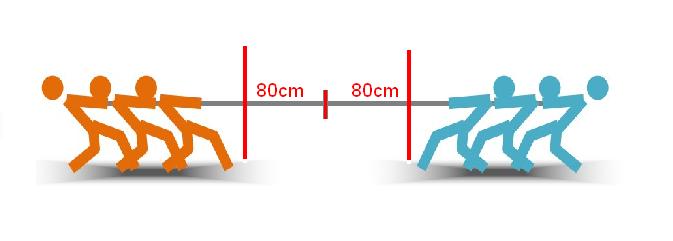 